Российская Федерация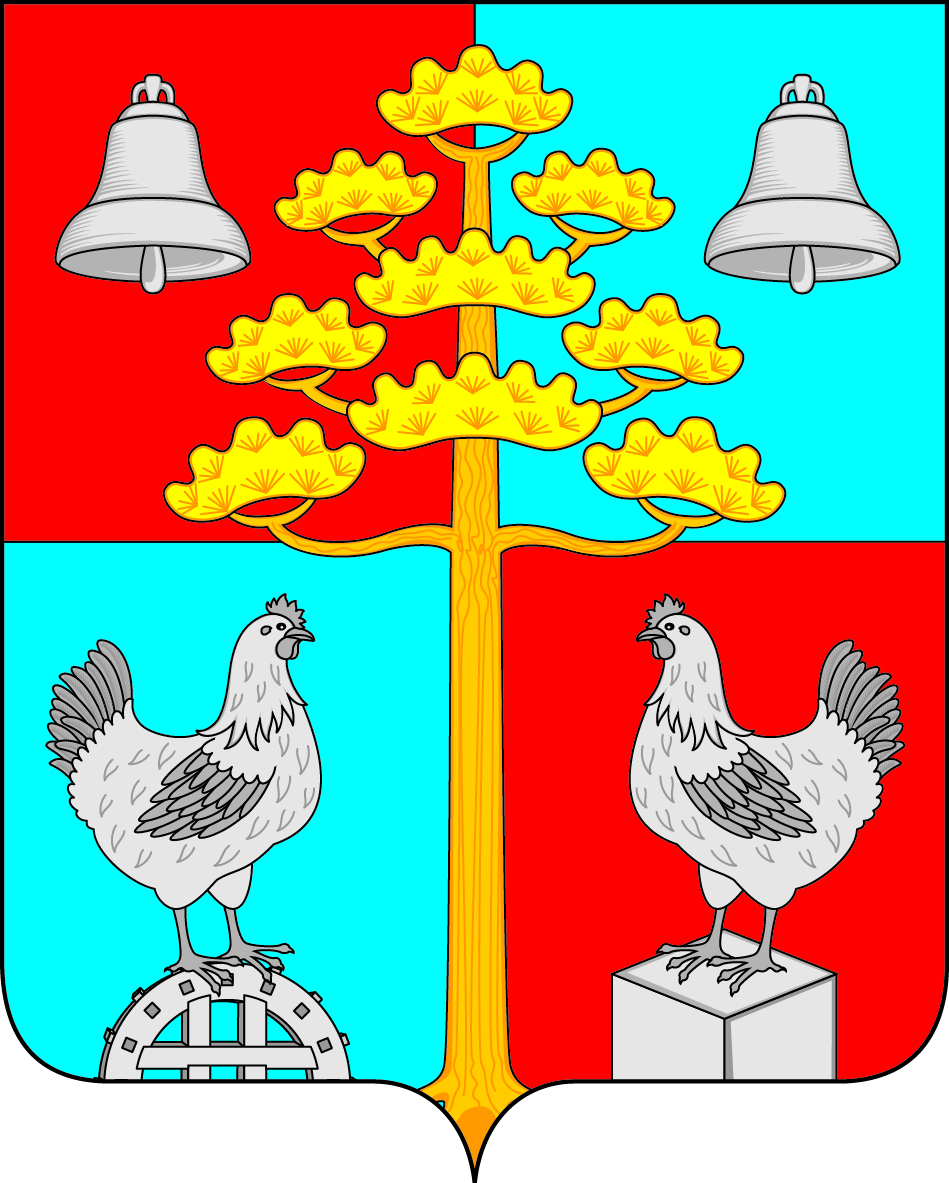 Иркутская областьАДМИНИСТРАЦИЯСЕЛЬСКОГО ПОСЕЛЕНИЯСОСНОВСКОГОМУНИЦИПАЛЬНОГО ОБРАЗОВАНИЯРАСПОРЯЖЕНИЕ          От  30.08.2021г.  			    		                               № 146-рс. СосновкаО проведении аукциона по продаже муниципального имущества в электронной форме          В соответствии с Федеральным законом от 21.12.2001г. № 178-ФЗ «О приватизации государственного и муниципального имущества», Постановлением Правительства РФ от 27.08.2012г. № 860 «Об организации и проведении продажи государственного или муниципального имущества в электронной форме», Положением о приватизации муниципального имущества администрации сельского поселения Сосновского муниципального образования, утвержденного Решением Думы Сосновского муниципального образования № 231 от 08.11.2012г., на основании прогнозного плана приватизации муниципального имущества на 2021 год, утвержденного Решением Думы сельского поселения Сосновского муниципального образования № 120 от 25.02.2021г., руководствуясь ст. 23, ст. 45 Устава сельского поселения Сосновского муниципального образования,           1. В сентябре - октябре 2021 года провести аукцион по продаже Котла отопительного водогрейного промышленного марки Vulkan Max Duo800 21913176.003 ПРЭ в количестве 3-х штук с заводскими номерами: № 000798; № 000822; № 000825.          2. Для проведения аукциона в электронной форме создать комиссию в следующем составе:Председатель комиссии: Мелентьев Вадим Сергеевич, глава сельского поселения Сосновского муниципального образования;Заместитель председателя: Колоскова Галина Геннадьевна, главный специалист по экономическим вопросам в администрации сельского поселения Сосновского муниципального образования;Секретарь комиссии:Пинигин Алексей Игоревич, ведущий специалист по правовым вопросам, кадровой политики и нотариату в администрации сельского поселения Сосновского муниципального образования;Члены комиссии:Тарасова Любовь Владимировна, ведущий специалист по муниципальным закупкам и проектам в администрации сельского поселения Сосновского муниципального образования;Кулинченко Евгения Александровна, ведущий  специалист по муниципальному хозяйству в администрации сельского поселения Сосновского муниципального образования.          3. Ответственным за подготовку аукционной документации и проведение аукциона в электронной форме назначить Тарасову Л.В., ведущего специалиста по муниципальным закупкам и проектам в администрации сельского поселения Сосновского муниципального образования.          4. Ведущему специалисту по организационной работе Братчиковой К.А. опубликовать настоящее распоряжение в периодическом печатном издании, газете «Сосновский вестник» и разместить на официальном сайте администрации сельского поселения в информационной телекоммуникационной сети «Интернет», по адресу: http://сосновка-адм.рф/.          5. Контроль за исполнением настоящего распоряжения оставляю за собой.Глава сельского поселенияСосновского муниципального образования			     В.С. Мелентьев